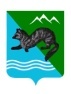 П О С Т А Н О В Л Е Н И ЕАДМИНИСТРАЦИИ СОБОЛЕВСКОГО МУНИЦИПАЛЬНОГО     РАЙОНА   КАМЧАТСКОГО КРАЯапреля 2024	                             с. Соболево                                   № проект	В целях реализации мероприятий муниципальной программы Соболевского муниципального района «Физическая культура, спорт, молодежная политика, отдых, оздоровление и занятость детей и молодежи в Соболевском муниципальном районе Камчатского края», утвержденной постановлением администрации Соболевского муниципального района от 14.10.2013 № 322 (с последующими изменениями). АДМИНИСТРАЦИЯ  ПОСТАНОВЛЯЕТ:1. Утвердить Положение о проведении Открытого турнира Соболевского муниципального района по мини-футболу согласно приложению №1.       2. Утвердить смету расходов на проведение Открытого турнира Соболевского муниципального района по мини-футболу согласно приложению №2.       3. Расходы на проведение Открытого турнира Соболевского муниципального района по мини-футболу осуществить за счет средств  муниципальной программы Соболевского муниципального района  «Физическая культура, спорт, молодежная политика, отдых, оздоровление и занятость детей и молодежи в Соболевском муниципальном районе Камчатского края», утвержденной постановлением администрации Соболевского муниципального района от 14.10.2013 № 322.      4. Управлению делами администрации Соболевского муниципального района опубликовать настоящее постановление на официальном сайте в информационно-коммуникационной сети Интернет.      5. Настоящее постановление вступает в силу после его официального опубликования (обнародования).Глава Соболевского муниципального района                             А.В. ВоровскийПриложение № 1 к постановлению администрации Соболевского муниципального районаот 00.04.2024 №000ПОЛОЖЕНИЕо проведении Открытого турнира Соболевского муниципального района по мини-футболуI. ОБЩИЕ ПОЛОЖЕНИЯ Открытый турнир Соболевского муниципального района по мини-футболу, (далее - Турнир), проводится в целях:привлечения населения Соболевского района к регулярным занятиям физической культурой;совершенствования форм организации массовой физкультурно-спортивной работы;пропаганды физической культуры и спорта среди населения Соболевского района;популяризации мини-футбола среди населения;пропаганды здорового образа жизни.Профилактика правонарушений, терроризма, экстремизма, наркомании, табакокурения, алкоголизма.II. МЕСТО И СРОКИ ПРОВЕДЕНИЯТурнир проводится 06 апреля 2024 года в 12:00 ч. в спортивном зале МОКУ «Соболевская средняя школа». III. ОРГАНИЗАТОРЫ  Учредителем турнира является администрация Соболевского муниципального района. Организаторы первенства - Управление образования и молодёжной политики администрации Соболевского муниципального района и МОКУ «Соболевская средняя школа». Судейская коллегия: главный судья – Морозов Игорь Александрович – учитель физической культуры МОКУ «Соболевская средняя школа». Секретарь и помощник судьи – Оганесян Виталий Эдуардович, консультант Управления образования и молодёжной политики администрации Соболевского муниципального района.IV. ТРЕБОВАНИЯ К УЧАСТНИКАМ И УСЛОВИЯ ИХ ДОПУСКАК участию в первенстве допускаются жители Соболевского муниципального района, а также других районов и организаций, в возрасте от 14 лет. Участники допускаются только при наличии допуска врача.Состав команды (не ограничено) - 2 полевых игрока + вратарь. Оплата транспортных расходов участников осуществляется за счет направляющей стороны.V. ПРОГРАММА 11:30 - 11:45   Регистрация участников 11:45 – 12:00  Жеребьёвка команд 12:00 – 15:00  Проведение матчей 15:00 – 15:30  Церемония награждения победителей и призёровVI. УСЛОВИЯ ПРОВЕДЕНИЯ Продолжительность одного матча – 2 тайма по 12 минут, перерыв 5 минут. Команды, начинающие игру, определяются жребием.VII. УСЛОВИЯ ПОДВЕДЕНИЯ ИТОГОВ	Определение победителей и призёров первенства осуществляется в соответствии с действующими правилами соревнований по мини-футболу.VIII.НАГРАЖДЕНИЕКоманды, занявшие I, II, III места, награждаются дипломами администрации Соболевского муниципального района Камчатского края и  денежным вознаграждением: I место – 6000 рублей, II место – 5000 рублей, III место – 4000 рублей. Также судейской коллегией выбираются спортсмены в номинациях «Лучший нападающий» и «Самый возрастной игрок», которые награждаются дипломами и денежным вознаграждением по 500 рублей. IX. ПОДАЧА ЗАЯВОК НА УЧАСТИЕЗаявки по установленной форме (прилагается) на участие в соревнованиях подаются до 17-00 часов 05 апреля 2024 года  в Управление образования и молодёжной политики администрации Соболевского муниципального района по адресу: с. Соболево, пер. Центральный д.7, кабинет №2 (консультации   по телефону 32- 1-91, 89006830993).Решение о допуске  команд, подавших  заявки  в день проведения,  принимается  судейской коллегией.Представители команд должны иметь при себе на каждого участника:  копию паспорта или свидетельство о рождении, заявку по установленной форме (для команд, заявивших об участии в день проведения).ЗаявкаПрошу допустить к Первенству Соболевского муниципального района по мини-футболу  команду:_____________________Врач___________________________ подпись Ф.И.О.Капитан команды:________________ подпись Ф.И.О.          Контактный телефон_______________Приложение № 2 к постановлению администрации Соболевского муниципального районаот 00.04.2024 №00СМЕТА на проведение Открытого турнира Соболевского муниципального района по мини-футболуВремя и место проведения турнира: 06 апреля 2024 года, в 12:00 часов в спортивном зале МОКУ «Соболевская средняя школа»Призовой фонд 17000 руб.Судейство 2000 руб.Минеральная вода и одноразовые стаканчики 1000 руб.Итого 20000 руб.Об утверждении Положения опроведении Открытого турнира Соболевского муниципального района по мини-футболу№ФИОДата рожденияМесто жительстваВиза врача123456